REFERAT FRA FAUMØTE – 08/02-16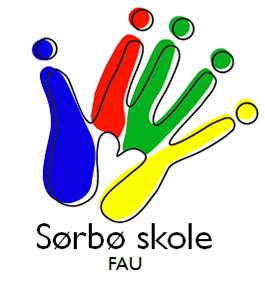 Tilstede: Simon Lunde (1C), Trond Nygård (2A), Trine L. Vos (2B), Anders Apeland (3A), Christina S. Nesvåg (3B), Elaine Pettersen (3C), Elisabeth Mong (4C), Reidun Edland (5A), Christel V. Roan (5B), Anne Borsheim (6B), Jane Skår (7A), Mette Andersen (7B) og Hans Skjæveland (rektor)Fravær: Helge Stangeland (1A), Jon-Krister K. Torland (1B), Monica Domke (2C), Morten Braut (4A), Eivind Eikeland (4B), Maren Helen Bysheim Osmundsen (6A)Sak 29– 15/16Innkalling og referat godkjent.Sak 30 – 15/16Rektor informerer:Skolegenserne: Trykkeriet har problemer med å få til fargen blå. Gensere har blitt sendt frem og tilbake. Dette ble veldig mye merarbeid for adm.konsulenten og elevrådslederen.FAU og rektor ble enige om at genserne blir delt ut slik de er. Foresatte kan ta direkte kontakt med leverandøren – University - for eventuell reduksjon i pris eller få refundert hele beløpet ved retur. Fallulykke: Elev på småtrinnet falt ned ca. 5 meter utfra vindu i et grupperom. Eleven ble hentet i ambulanse og medelever var vitne til dette. Stor påkjenning for alle involverte. Eleven har ikke fått noen alvorlige skader. Sandnes Eiendom har vært på befaring etter at det har blitt montert ny sikring i samme type vindu. Sandnes Eiendom har også hatt befaring på de gamle vinduene. Alt er godkjent. Skolen har gjennomgått rutinene blant personalet og med elevene. Skolens beredskapsgruppe har hatt flere møter i etterkant for å se hva en kan ta lærdom av. Kommunaldirektøren og rådgiver i fagstab har også vært på skolen. Det har vært møte med foresatte i etterkant. Innspill fra FAU: Ble det gitt beskjed til politiet? Svar fra rektor: Skolen har sett i etterkant at det kunne vært lurt. Slik det ville ha blitt gjort dersom det var en av de ansatte som hadde falt ut. Ambulansetjenesten gir ingen informasjon videre til politiet i slike saker. Dette er gitt som innspill til rutinene i kommunen. Budsjett: Rammene er stramme. Hans har fått sett mer på budsjettet til neste møte. Innspill fra FAU: Hva kan vi i FAU gjøre utover det å støtte lærerne i arbeidet?Svar fra rektor: jobbe inn mot politikerne. Sak 31 – 15/16Lekser: Rektor informerer om Hattis metastudier og bruken av resultatene og mangel på bruken av de nyanserte resultatene. Ved å ta vekk lekser, tar en vekk øvelsen på å øve. Innholdet i leksene har noe for seg når en treffer elevene på deres nivå. Å ta vekk leksene kan også bidra til at foreldrene mangler innsyn.Det er prosesser i gang på skolen ang. hvordan vi gjør lekser. Endringsprosesser tar tid.Individuelle avtaler for de som ikke får like mye hjelp hjemme som de fleste. Sak 32– 15/16Bruk av TV/film:Rektor tar det opp mer personalet. Viktig at innholdet i det som vises passer alderen til de som ser på. Sak 33– 15/16Eventuelt:Svømming: Det har kommet en henvendelse fra foresatt på 6.trinn hvor det blir stilt spørsmål om antall svømmetimer som det trinnet har fått. Rektor kjenner til saken. Det har vært dårlig kapasitet på basseng og det har påvirket tilbudet til elever på f.eks. 6.trinn. Skolen har nå valgt å legge svømmeundervisningen på 4.trinn.  17.maimøte onsdag 9.februar kl.1900. Monica stiller. Sak til neste møte: Bursdagsselskap Neste møte er 7.mars. Elisabeth MongReferent